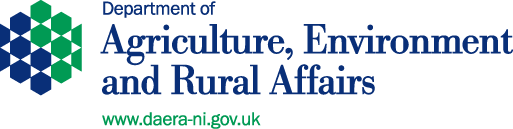 Refugees crisis from UkraineSpecial arrangements have been put in place to facilitate the non-commercial movement of pet animals travelling with their owners from Ukraine or with EU citizens currently living in the Russian Federation or Belarus and wishing to return to the EU with their pets in emergency circumstances.The table in Annex summarises the contact information of competent authorities/points of arrival in Member States to be used for non-commercial movement of such pet animals into the EU territory. It also provides the national web pages to be consulted for further information in this regard.ANNEX – 24 March 2022Member States and EEA/EFTA countries that have given express permission to publish contact information during the Ukrainian crisis.Member States and EEA/EFTA countries that have expressly indicated that they DO NOT allow the entry of stray animals, animals from shelters, if the requirements of the applicable legislation are not met.Member States and EEA/EFTA countries applying the flexibility in Regulation (EU) 576/2013Member States and EEA/EFTA countries applying the flexibility in Regulation (EU) 576/2013Contact informationWeb page for further informationISO codeNameContact informationWeb page for further informationATAustria(1)(2)petsukraine@gesundheitsministerium.gv.atBEBelgium(1)(2)import@favv-afsca.beNL: https://www.favv-afsca.be/professionelen/dierlijkeproductie/reizengezelschapsdieren/#OekraineFR: https://www.favv-afsca.be/professionnels/productionanimale/voyageranimauxcompagnie/#UkraineEN: https://www.fasfc.be/animals/travelling-petsBGBulgaria(2)ukraine@bfsa.bgBC@bfsa.bgAHW@bfsa.bgCHSwitzerland(1)(2)petsukraine@blv.admin.chReisen_mit_Heimtieren(admin.ch)https://www.blv.admin.ch/blv/en/home.html CYCyprus(1)(2)Director of Veterinary Services:director@vs.moa.gov.cy;Veterinary Services Larnaca:dvs.larnaca@vs.moa.gov.cy;Vet. Serv. BIP Larnaca International Airport:biplac@vs.moa.gov.cyCZCzech Republic(1)(2)int@svscr.czhttps://www.svscr.cz/zdravi-zvirat/DEGermany(1)(2)UkraineHeimtiere@bmel.bund.dehttps://www.bmel.de/DE/themen/tiere/haus-und-zootiere/einreise-heimtiere-ukraine.htmlDKDenmark(1)(2)email@fvst.dkhttps://www.foedevarestyrelsen.dk/english/ImportExport/Travelling_with_pet_animals/Pages/Pets-and-the-situation-in-Ukraine.aspx EEEstonia(1)(2)darja.trohhatsova@pta.agri.eepta@pta.agri.eehttps://pta.agri.ee/koera-kassi-ja-valgetuhkruga-ukrainast-eestisse(Information available in Estonian, English, Ukrainian and Russian)ELGreece(1)(2)petsukraine@minagric.grESSpain(1)(2)importacionanimal@mapa.esES: https://www.mapa.gob.es/es/ganaderia/temas/sanidad-animal-higiene-ganadera/protocoloanimalesdecompaniaucraniadefinitivo_1_tcm30-614144.pdfEN : https://www.mapa.gob.es/es/ganaderia/temas/sanidad-animal-higiene-ganadera/protocolofactionsintheeventofthearrivalofpetanimalsfromukraine_1_tcm30-614604.pdf FIFinland(1)(2)kolmasmaa@ruokavirasto.fihttps://www.ruokavirasto.fi/en/companies/import-and-export/import/animals-and-animal-products/topical/ FRFrance(1)(2)import.dgal@agriculture.gouv.frhttps://agriculture.gouv.fr/rage-informations-grand-public-et-voyageurs HRCroatia(1)(2)veterinarstvo@mps.hrEN: http://www.veterinarstvo.hr/default.aspx?id=4811HR: http://www.veterinarstvo.hr/default.aspxHUHungary(2)aai@nebih.gov.huhttps://portal.nebih.gov.hu/ua-petIEIreland(1)(2)Dublin Airport (+353 (0) 87 417 8986)petmove@agriculture.gov.ieDublin Portdubport.petmove@agriculture.gov.ieShannon AirportPetsShannon@agriculture.gov.ieCork Airportcorkpetmove@agriculture.gov.ieRingaskiddy Port, Corkcorkpetmove@agriculture.gov.ieRosslare Europorteuroport@agriculture.gov.iehttps://www.gov.ie/en/publication/21d40-pet-travel/ITItaly(1)(2)UA-pets@sanita.ithttps://www.salute.gov.it/portale/news/p3_2_1_1_1.jsp?lingua=italiano&menu=notizie&p=dalministero&id=5820(Information available in Italian and English)LTLithuania(1)(2)ukrainepets@vmvt.lthttps://vmvt.lt/naujienos/temporary-procedure-pet-animals-entering-lithuania-ukraine-updated-links?language=en LVLatvia(1)(2)pasts@pvd.gov.lvLULuxembourg(1)(2)info@asv.etat.luMTMalta(1)(2)petstravel.mafa@gov.mt(+356 21650393)https://agrikoltura.gov.mt/en/vrd/Pages/travelPet.aspxNLNetherlands(1)(2)Amsterdam-Schiphol airportaas@nvwa.nlAny other placeinfo@nvwa.nlNONorway(1)(2)postmottak@mattilsynet.nohttp://www.mattilsynet.no/ukraina PLPoland(1)(2)konfliktua@wetgiw.gov.plhttps://www.wetgiw.gov.pl/ PTPortugal(1)(2)acsccdim@dgav.ptTeresa Mello e Castro: tcastro@dgav.ptPaula Domingos: pdomingos@dgav.pthttps://www.dgav.pt/destaques/noticias/entrada-em-portugal-de-refugiados-da-ucrania-com-animais-de-companhia/RORomania(1)(2)infoucraina@ansvsa.rohttp://www.ansvsa.ro/blog/derogari-pentru-intrarea-pe-teritoriul-romaniei-a-animalelor-de-companie-din-ucraina/SESweden(1)(2)PetUkraine@jordbruksverket.sehttps://jordbruksverket.se/languages/english/movement-of-dogs-cats-and-ferretshttps://jordbruksverket.se/om-jordbruksverket/krisberedskap/rysslands-invasion-av-ukraina(Information available in Swedish, Russian and Ukrainian)SISlovenia(1)(2)pets-crisisUA.uvhvvr@gov.siSI: https://www.gov.si/novice/2022-02-28-odstopanja-za-netrgovske-premike-hisnih-zivali-zaradi-izrednih-razmer-v-ukrajini/EN: https://www.gov.si/en/news/2022-02-28-derogation-for-non-commercial-movements-of-pets-due-to-the-exceptional-situation-in-ukraine/SKSlovakia(1)(2)pets.ua@svps.skSK: https://www.svps.sk/EN: https://www.svps.sk/english/PERMIT/ДОЗВІЛ/POVOLENIEhttps://www.svps.sk/zakladne_info/El_Tlaciva.asp?hot=u1#ukrajnaszNon-EU countries specific arrangements for pet animalsNon-EU countries specific arrangements for pet animalsContact informationWeb page for further informationISO codeNameContact informationWeb page for further informationCACanadahttps://inspection.canada.ca/travelling-with-pets-food-or-plants/eng/1573770102207/1573770205327GBGreat Britain(2)pettravel@apha.gov.ukHotline: +44 3000 200 301Pet travel helpline: +44 370 241 1710Bringing your pet dog, cat or ferret to Great Britain - GOV.UK (www.gov.uk)https://www.gov.uk/guidance/put-your-pet-in-rabies-quarantineILIsraelHotline: +972-3-9485555https://www.gov.il/he/departments/news/facilitating_the_import_of_pets(Only available at this moment in Hebrew)USUnited Stateswww.cdc.gov/dogpermit